ОБЩИНА ВИДИН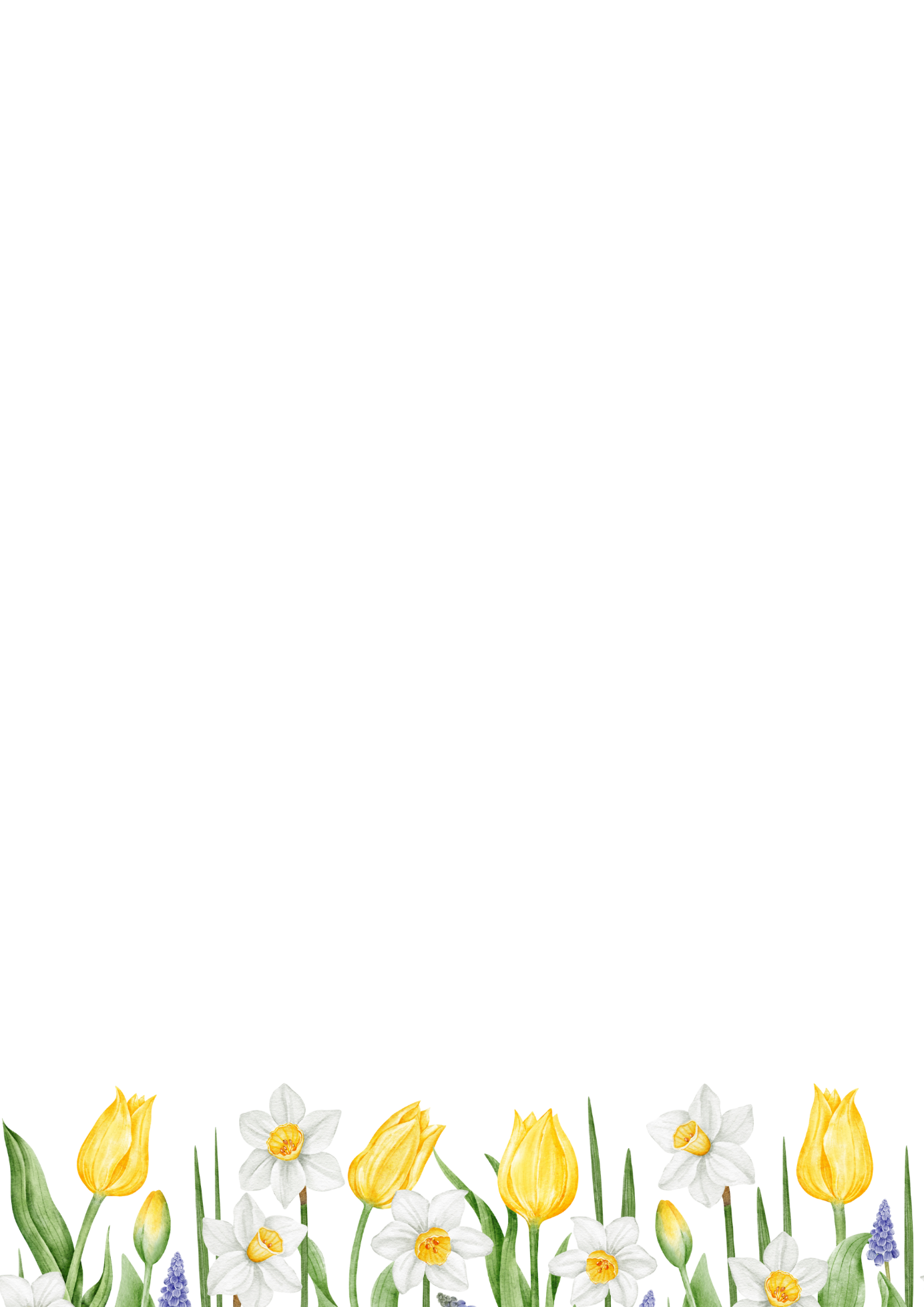 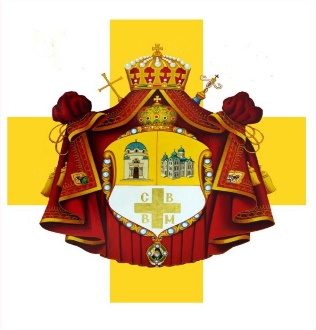 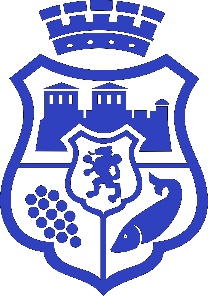 ВИДИНСКА СВЕТА МИТРОПОЛИЯВеликденски празници 2024 г.22 април (понеделник)17:30 ч. – Музикален салон, НЧ „Цвят- 1870“ гр. Видин 22 април (понеделник) до 26 април (петък)14:00 – 16:00 ч. – Изработване на 3D великденска украса, Регионална библиотека „Михалаки Георгиев”, Информационен център (без предварително записване)14:00 – 16:00 ч. – Изработване на великденска украса, Регионална библиотека „Михалаки Георгиев“, отдел "Изкуство" (без предварително записване)24 април (сряда)17:30 ч. – Цветен литературен салон, НЧ „Цвят- 1870“ гр. Видин19:00 ч. – Концерт с програма Рахманинов – Концерт за пиано №1, aрии от Пучини, Верди и Маскани, Симфониета - Видин, зала „Филхармония“, билети в Мол – Видин и в Симфониета - Видин25 април (четвъртък) 19:00 ч. – „Роклята беглец“, постановка на Драматично-куклен театър – Враца, в салона на Драматичен театър „Владимир Трандафилов, билети в Мол – Видин26 април (петък) 10:30 ч. – Обичай Лазаруване, с участието на деца от детска градина „Синчец“ и филиал „Вида“, Крайдунавски парк около крепост „Баба Вида“ 27 април (събота), Лазарова събота - Лазаровден8:00 ч. – Утреня и Божествена света Литургия – Катедрален храм „Св. вмчк Димитър Солунски“, храм „Св. Николай Мирликийски“, гр. Видин8:00 ч. – Лазаруване в по-малките населени места на Общината18:30 ч. – Празничен концерт на Диана Дафова, открита сцена на Художествената галерия „Н. Петров“, /при лоши метеорологични условия в Културен център „Жул Паскин“/, вход свободен28 април (неделя), Вход Господен в Йерусалим - Цветница8:00 ч. – Утреня и Божествена света Литургия в Катедрален храм „Св. вмчк Димитър Солунски“ и във всички храмове на гр. Видин11:00 ч. – Литийно шествие от храма до площад „Бдинци“11:30ч. – Празничен концерт на Народно читалище „Цвят 1870“, открита сцена на Художествената галерия „Н. Петров“17:00 ч. – Последование на Жениха, Катедрален храм „Св. вмчк Димитър Солунски“ и храм „Св. Николай Мирликийски“, гр. Видин17:00 ч.-19:00 ч. – Неделно хоро във Видин, площад „Бдинци“29 април (Велики понеделник)8:00 ч. – Великопостни часове, Вечерня с Преждеосвещена света Литургия - Катедрален храм „Св. вмчк Димитър Солунски“, храм „Св. Николай Мирликийски“, гр. Видин 10:30 - 12 ч. – Великденско ателие за възрастни, Регионална библиотека „Михалаки Георгиева“, отдел "Читални"17:00 ч. – Последование на Жениха, Катедрален храм „Св. вмчк Димитър Солунски“ и храм „Св. Николай Мирликийски“, гр. Видин18:00 ч. – „В търсене на голямата любов“, театрален спектакъл на НЧ „Развитие - 1893“, гр. Белоградчик, Драматичен театър „Владимир Трандафилов“, вход свободен30 април (Велики вторник) 8:00 ч.- Великопостни часове, Вечерня с Преждеосвещена света Литургия - Катедрален храм „Св. вмчк Димитър Солунски“, храм „Св. Николай Мирликийски“, гр. Видин17:00 ч. – Последование на Жениха, Катедрален храм „Св. вмчк Димитър Солунски“, храм „Св. Николай Мирликийски“, гр. Видин18:00 ч. - Фестивал „Shakespeare”, Национален театър Марин Сореску – Крайова, Крайдунавски парк – пред Телеграф капия1 май (Велика сряда)8:00 ч. – Великопостни часове, Вечерня с Преждеосвещена света Литургия - Катедрален храм „Св. вмчк Димитър Солунски“, храм „Св. Николай Мирликийски“, гр. Видин10:00 ч. - Спортно-туристически празник в местност Божурица18.30 ч. - Празничен концерт на Ансамбъл за народни песни и танци „Дунав“, открита сцена на Художествената галерия „Н. Петров“2 май (Велики четвъртък)9:00 ч. – Света Василиева Литургия и Велик маслосвет (във всички храмове в гр. Видин)10:30 ч. – 12:30 ч. - Великденска работилница „Шарени перашки“, музей „Кръстата казарма“11:00 ч. – Концерт на Градски духов оркестър – Видин, открита сцена на Художествената галерия „Н. Петров“14:00 ч. – 16:00 ч. - Великденска работилница „Шарени перашки“, музей „Кръстата казарма“18:00 ч. – Последованието на 12-те евангелия (във всички храмове в гр. Видин)3 май (Велики петък)8:00 ч. – Царски часове и Вечерня с изнасянето на Плащаницата (във всички храмове в гр. Видин) 11:00 ч. – „Светът на Марионетките“  от Теодор Борисов, куклен спектакъл, открита сцена на Художествената галерия „Н. Петров“18:00 ч.  –  Опело Христово (във всички храмове в гр. Видин)4 май (Велика събота):9:00 ч. – Вечерня със света Василиева Литургия - Катедрален храм „Св. вмчк Димитър Солунски“, храм „Св. Николай Мирликийски“, гр. Видин10:00 ч. - Международен фолклорен фестивал „Гергьовден”, с. Антимово19:30 ч. – Музикален арт фестивал „Велик Ден“, открита сцена пред Художествена галерия „Н. Петров“23:30 ч. – Пасхална полунощница, Утреня и Света Литургия (във всички храмове в гр. Видин)5 май – ВЪЗКРЕСЕНИЕ ХРИСТОВО - ВЕЛИКДЕН:10:00 ч. - Международен фолклорен фестивал „Гергьовден”, с. Антимово11:00 ч. – Второ Възкресение - Катедрален храм „Св. Димитър Солунски“, храм „Св. Николай Мирликийски“, гр. Видин11:00 ч. – „Пиратска история и още“ от Теодор Борисов, куклен спектакъл, открита сцена на Художествената галерия „Н. Петров“12:00 ч. – Отбелязване на празника Възкресение Христовo в населени места на Общината12:00 ч.– Великденско хоро във Видин, площад „Бдинци“6 май (Светли понеделник), ВЪЗКРЕСЕНИЕ ХРИСТОВО – ВЕЛИКДЕН и ГЕГЬОВДЕН11:00 ч. – Великденски водосвет – Алботински манастир край с. Градец 17:00 ч. - Международен фолклорен фестивал „Гергьовден”, с. Антимово